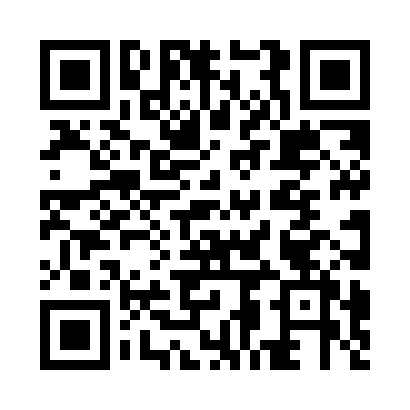 Prayer times for Azinheira, PortugalWed 1 May 2024 - Fri 31 May 2024High Latitude Method: Angle Based RulePrayer Calculation Method: Muslim World LeagueAsar Calculation Method: HanafiPrayer times provided by https://www.salahtimes.comDateDayFajrSunriseDhuhrAsrMaghribIsha1Wed4:486:311:296:248:2710:042Thu4:466:301:286:248:2810:053Fri4:446:291:286:258:2910:074Sat4:436:281:286:258:3010:085Sun4:416:261:286:268:3110:096Mon4:396:251:286:268:3210:117Tue4:386:241:286:278:3310:128Wed4:366:231:286:278:3410:149Thu4:356:221:286:288:3510:1510Fri4:336:211:286:298:3510:1711Sat4:316:201:286:298:3610:1812Sun4:306:191:286:308:3710:1913Mon4:286:181:286:308:3810:2114Tue4:276:171:286:318:3910:2215Wed4:256:161:286:318:4010:2416Thu4:246:151:286:328:4110:2517Fri4:236:141:286:328:4210:2618Sat4:216:131:286:338:4310:2819Sun4:206:131:286:338:4410:2920Mon4:196:121:286:348:4510:3121Tue4:176:111:286:348:4610:3222Wed4:166:101:286:358:4710:3323Thu4:156:101:286:358:4710:3524Fri4:146:091:286:368:4810:3625Sat4:136:081:296:368:4910:3726Sun4:126:081:296:378:5010:3827Mon4:116:071:296:378:5110:4028Tue4:106:071:296:388:5210:4129Wed4:096:061:296:388:5210:4230Thu4:086:061:296:398:5310:4331Fri4:076:051:296:398:5410:44